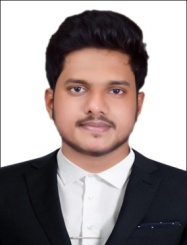 ShamsuddinShamsuddin.362342@2freemail.com Personal Details	D.O.B:			1st March 1994Marital Status:		SingleLanguages:		English, Hindi, Malayalam, Kannada and TamilNationality: 		IndianVisa Status:		Visit VisaPersonal Profile	I am a self-motivated Civil Engineer with the ability to work independently and as part of a team.  I am seeking an entry level position in a reputed engineering firm in order to build a long term career by investing the best of my technical and commercial experience. I have demonstrated I can take responsibility for multiple tasks and deliver great results.  I have been highly praised by my previous employers for my ideas of increasing operational efficiency and meeting tight deadlines.  I would like to be associated with a progressive organization that would foster my creativity and give me the opportunity to add value to the organization.I am a hard working employee and confident that I can add value to any role I hold. Education				July 2016	Bachelor of Engineering - Visvesvaraya Technology University, IndiaMay2012	Higher Secondary - St Aloysius Pre University Education, IndiaMay 2010	Secondary – AJI English Medium School, IndiaEmployment HistoryOct 2016 – Apr 2017Local Self Government Department, Government of Kerala, India 		– Accredited EngineerProven ability to take responsibility for all aspects related to quality management & control programs for multiple projects, from auditing delivered materials to meeting the code of standards requirementsand taking the correct steps when there is non-compliance By using my educational and industry knowledge I was able to provide accurate cost estimates for starting projects which included materials, labour, transportation etcSuccessfully ensured  all test reports were correctly verified as per contract specificationsExcellent knowledge of design and visualisation software which has been successfully used for project implementationHighly skilled in collaborating and aligning internally with stakeholders such as planning engineers and site team members to ensure technical and safety compliance were met, aswell as externally with suppliers and sub-contractorsI adopted better procedures to set clear objectives, delegating tasks, monitored our progress and conformance to design specifications with the best results, saving on costs and increasing operational efficiency I was able to positively influence management and team decisions and worked with a logical approach to problem solvingProfessionally and accurately preparing all documentation to comply with tender participation, submission and likely acceptanceUndergraduate Training June 2016 	Alaman Construction	Supporting Project Planning Engineers with various construction programsJan 2016	Beary’s Infrastructure & Construction Engineering Pvt. LtdUndertook a Summer Internship Project (SIP)Studied Estimation and Costing, Quality Control and Construction Management, practical training of Centre Line Marking and Total StationAug 2014	Industrial Visits and Seminars (Air Pollution and Solid Waste Management)Work Experience – Software Proficient in:Oracle PrimeveraP6 (Project Planning & Management – which includes topics such as Defining the data structures, Planning a project, Estimation of project duration and cost, Assigning Roles and Resources, Updating and tracking project progress, Generate Reports)AutoCAD 2D, Revit ArchitectureMS OfficeAchievements/ InterestsI would now like the chance to build on the knowledge and skills I gathered through my work experience and adapt them to your business. I am keen to develop in my new profession as I have done so successfully in the past.Winner of the Inter School Debate Speech Competition held at BIT College MangaloreI am a very hard working person who always can be relied upon I enjoy playing cricket, badminton and travelling ReferencesShall be given upon request